When it comes to making plans, evaluation is everywhere: evaluation in planning, evaluation and planning, evaluation of planning, and even—planning the evaluation. The preposition (i.e., in or of) can offer a hint as to the focus, but for the most part, these phrases do not offer much insight as to what the “evaluand” (the thing being evaluated) actually is. For instance, such a question may arise: “what should we be evaluating right now, and how?” This question can be clarified by focusing on the evaluation step in the prescribed Integrated Planning (IP) Model (see graphic below). The IP Model has five steps: 1) Discover, 2) Develop, 3) Implement, 4) Evaluate, and 5) Report. Here, evaluation can encompass a broad set of activities or things to evaluate, and these are highly contingent on the year or development of the plan/project that is underway; this document intends to clarify the utility of monitoring systems for evaluation purposes.  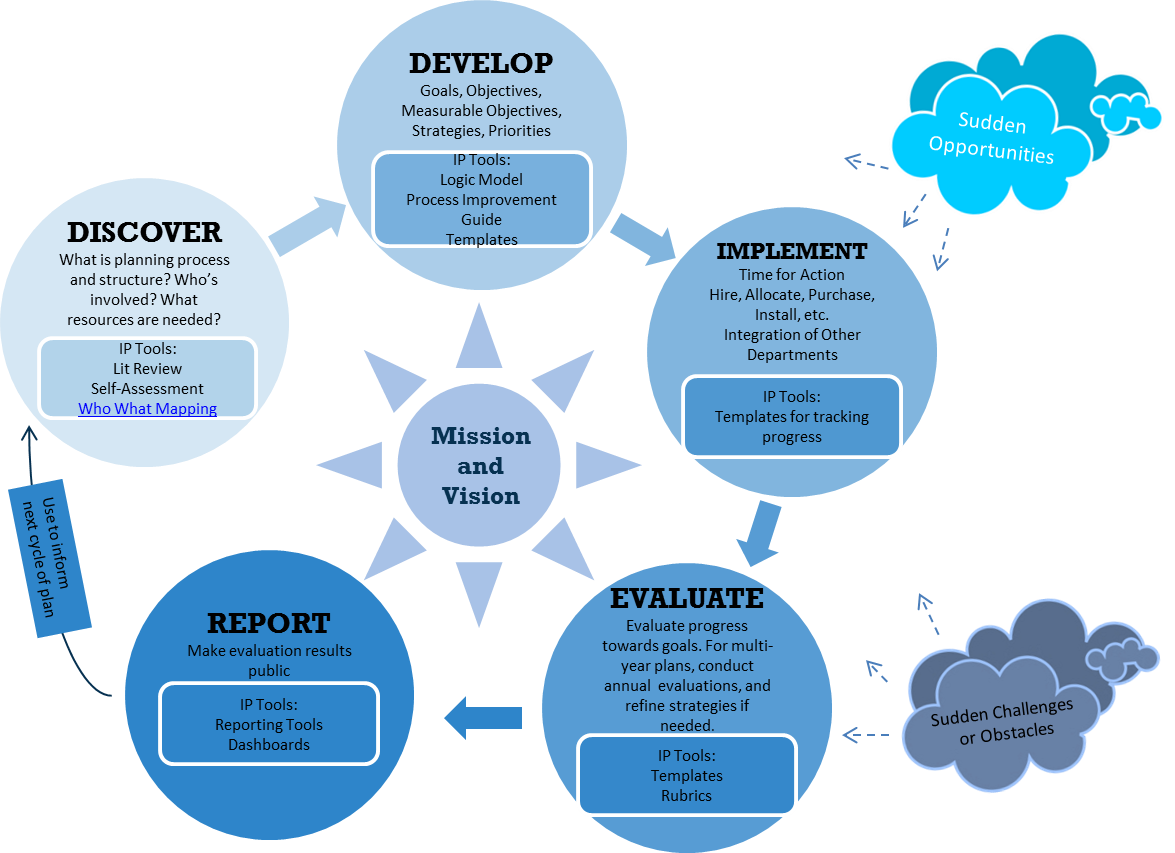 Suppose a new educational service to increase student success was implemented as part of a new program plan. At the end of the academic year, and after looking at the overall success rate, there appears absolutely no increase. Should we panic and declare: “No effect!” Let’s take a look at the generic logic model below, and determine how evaluation monitoring can be used in the early stages of plan implementation.Collect and monitor data relevant to the output. Ensure implementation is going according as planned; see if the target outcome measure is following suit (not a causal analysis). Assess the discrepancy between processes and outcomes and make any changes or refinements necessary to bring about the desired outputs.Monitor the outcome measure, then, check on outputs to examine consistency with the model’s logic (between outputs and outcomes). Chen, H. T. (1990). Theory-driven evaluations. Sage.Chen, H. T. (2014). Practical program evaluation: Theory-driven evaluation and the integrated evaluation perspective. SAGE Publications.